Appendix no. 9.10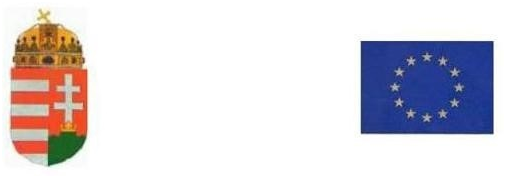 APPENDIX to an application form for a residence permit(Intra-corporate transfer and long-term intra-corporate mobility)Please complete the form legibly, In LATIN block letters.Please complete the form legibly, In LATIN block letters.Please complete the form legibly, In LATIN block letters.Please complete the form legibly, In LATIN block letters.Please complete the form legibly, In LATIN block letters.Please complete the form legibly, In LATIN block letters.Please complete the form legibly, In LATIN block letters.Please complete the form legibly, In LATIN block letters.Please complete the form legibly, In LATIN block letters.Please complete the form legibly, In LATIN block letters.Please complete the form legibly, In LATIN block letters.Please complete the form legibly, In LATIN block letters.Please complete the form legibly, In LATIN block letters.Please complete the form legibly, In LATIN block letters.Please complete the form legibly, In LATIN block letters.Please complete the form legibly, In LATIN block letters.	□ Issuance of a residence permit for the purpose of intra-corporate transfer   	□ Issuance of a residence permit for the purpose of intra-corporate transfer   	□ Issuance of a residence permit for the purpose of intra-corporate transfer   	□ Issuance of a residence permit for the purpose of intra-corporate transfer   	□ Issuance of a residence permit for the purpose of intra-corporate transfer   	□ Issuance of a residence permit for the purpose of intra-corporate transfer   	□ Issuance of a residence permit for the purpose of intra-corporate transfer   	□ Issuance of a residence permit for the purpose of intra-corporate transfer   	□ Issuance of a residence permit for the purpose of intra-corporate transfer   	□ Issuance of a residence permit for the purpose of intra-corporate transfer   	□ Issuance of a residence permit for the purpose of intra-corporate transfer   	□ Issuance of a residence permit for the purpose of intra-corporate transfer   	□ Issuance of a residence permit for the purpose of intra-corporate transfer   	□ Issuance of a residence permit for the purpose of intra-corporate transfer   	□ Issuance of a residence permit for the purpose of intra-corporate transfer   □ Issuance of a permit for long-term mobility: Border crossing point as place of entry, date of entry: ___________________ ............... year...........month ...... dayFirst Member State of residence for the purpose of intra-corporate transfer: __________________________Document number and date of expiry of the residence permit document issued by the first Member State _____________________________,                     …….year  …..month  ….day□ Issuance of a permit for long-term mobility: Border crossing point as place of entry, date of entry: ___________________ ............... year...........month ...... dayFirst Member State of residence for the purpose of intra-corporate transfer: __________________________Document number and date of expiry of the residence permit document issued by the first Member State _____________________________,                     …….year  …..month  ….day□ Issuance of a permit for long-term mobility: Border crossing point as place of entry, date of entry: ___________________ ............... year...........month ...... dayFirst Member State of residence for the purpose of intra-corporate transfer: __________________________Document number and date of expiry of the residence permit document issued by the first Member State _____________________________,                     …….year  …..month  ….day□ Issuance of a permit for long-term mobility: Border crossing point as place of entry, date of entry: ___________________ ............... year...........month ...... dayFirst Member State of residence for the purpose of intra-corporate transfer: __________________________Document number and date of expiry of the residence permit document issued by the first Member State _____________________________,                     …….year  …..month  ….day□ Issuance of a permit for long-term mobility: Border crossing point as place of entry, date of entry: ___________________ ............... year...........month ...... dayFirst Member State of residence for the purpose of intra-corporate transfer: __________________________Document number and date of expiry of the residence permit document issued by the first Member State _____________________________,                     …….year  …..month  ….day□ Issuance of a permit for long-term mobility: Border crossing point as place of entry, date of entry: ___________________ ............... year...........month ...... dayFirst Member State of residence for the purpose of intra-corporate transfer: __________________________Document number and date of expiry of the residence permit document issued by the first Member State _____________________________,                     …….year  …..month  ….day□ Issuance of a permit for long-term mobility: Border crossing point as place of entry, date of entry: ___________________ ............... year...........month ...... dayFirst Member State of residence for the purpose of intra-corporate transfer: __________________________Document number and date of expiry of the residence permit document issued by the first Member State _____________________________,                     …….year  …..month  ….day□ Issuance of a permit for long-term mobility: Border crossing point as place of entry, date of entry: ___________________ ............... year...........month ...... dayFirst Member State of residence for the purpose of intra-corporate transfer: __________________________Document number and date of expiry of the residence permit document issued by the first Member State _____________________________,                     …….year  …..month  ….day□ Issuance of a permit for long-term mobility: Border crossing point as place of entry, date of entry: ___________________ ............... year...........month ...... dayFirst Member State of residence for the purpose of intra-corporate transfer: __________________________Document number and date of expiry of the residence permit document issued by the first Member State _____________________________,                     …….year  …..month  ….day□ Issuance of a permit for long-term mobility: Border crossing point as place of entry, date of entry: ___________________ ............... year...........month ...... dayFirst Member State of residence for the purpose of intra-corporate transfer: __________________________Document number and date of expiry of the residence permit document issued by the first Member State _____________________________,                     …….year  …..month  ….day□ Issuance of a permit for long-term mobility: Border crossing point as place of entry, date of entry: ___________________ ............... year...........month ...... dayFirst Member State of residence for the purpose of intra-corporate transfer: __________________________Document number and date of expiry of the residence permit document issued by the first Member State _____________________________,                     …….year  …..month  ….day□ Issuance of a permit for long-term mobility: Border crossing point as place of entry, date of entry: ___________________ ............... year...........month ...... dayFirst Member State of residence for the purpose of intra-corporate transfer: __________________________Document number and date of expiry of the residence permit document issued by the first Member State _____________________________,                     …….year  …..month  ….day□ Issuance of a permit for long-term mobility: Border crossing point as place of entry, date of entry: ___________________ ............... year...........month ...... dayFirst Member State of residence for the purpose of intra-corporate transfer: __________________________Document number and date of expiry of the residence permit document issued by the first Member State _____________________________,                     …….year  …..month  ….day□ Issuance of a permit for long-term mobility: Border crossing point as place of entry, date of entry: ___________________ ............... year...........month ...... dayFirst Member State of residence for the purpose of intra-corporate transfer: __________________________Document number and date of expiry of the residence permit document issued by the first Member State _____________________________,                     …….year  …..month  ….day□ Issuance of a permit for long-term mobility: Border crossing point as place of entry, date of entry: ___________________ ............... year...........month ...... dayFirst Member State of residence for the purpose of intra-corporate transfer: __________________________Document number and date of expiry of the residence permit document issued by the first Member State _____________________________,                     …….year  …..month  ….dayThe application is submitted: by the client, via an employer  Delivery of the document if the application is submitted via an employer:(The employer will receive the document by way of post.)	The official contact address of the employer:       Place of establishment (i.e. registered address) of the employer:      Place of receipt of the visa in case of an application of a third-country national staying abroad, submitted via an employer:country:                                            town/city      The application is submitted: by the client, via an employer  Delivery of the document if the application is submitted via an employer:(The employer will receive the document by way of post.)	The official contact address of the employer:       Place of establishment (i.e. registered address) of the employer:      Place of receipt of the visa in case of an application of a third-country national staying abroad, submitted via an employer:country:                                            town/city      The application is submitted: by the client, via an employer  Delivery of the document if the application is submitted via an employer:(The employer will receive the document by way of post.)	The official contact address of the employer:       Place of establishment (i.e. registered address) of the employer:      Place of receipt of the visa in case of an application of a third-country national staying abroad, submitted via an employer:country:                                            town/city      The application is submitted: by the client, via an employer  Delivery of the document if the application is submitted via an employer:(The employer will receive the document by way of post.)	The official contact address of the employer:       Place of establishment (i.e. registered address) of the employer:      Place of receipt of the visa in case of an application of a third-country national staying abroad, submitted via an employer:country:                                            town/city      The application is submitted: by the client, via an employer  Delivery of the document if the application is submitted via an employer:(The employer will receive the document by way of post.)	The official contact address of the employer:       Place of establishment (i.e. registered address) of the employer:      Place of receipt of the visa in case of an application of a third-country national staying abroad, submitted via an employer:country:                                            town/city      The application is submitted: by the client, via an employer  Delivery of the document if the application is submitted via an employer:(The employer will receive the document by way of post.)	The official contact address of the employer:       Place of establishment (i.e. registered address) of the employer:      Place of receipt of the visa in case of an application of a third-country national staying abroad, submitted via an employer:country:                                            town/city      The application is submitted: by the client, via an employer  Delivery of the document if the application is submitted via an employer:(The employer will receive the document by way of post.)	The official contact address of the employer:       Place of establishment (i.e. registered address) of the employer:      Place of receipt of the visa in case of an application of a third-country national staying abroad, submitted via an employer:country:                                            town/city      The application is submitted: by the client, via an employer  Delivery of the document if the application is submitted via an employer:(The employer will receive the document by way of post.)	The official contact address of the employer:       Place of establishment (i.e. registered address) of the employer:      Place of receipt of the visa in case of an application of a third-country national staying abroad, submitted via an employer:country:                                            town/city      The application is submitted: by the client, via an employer  Delivery of the document if the application is submitted via an employer:(The employer will receive the document by way of post.)	The official contact address of the employer:       Place of establishment (i.e. registered address) of the employer:      Place of receipt of the visa in case of an application of a third-country national staying abroad, submitted via an employer:country:                                            town/city      The application is submitted: by the client, via an employer  Delivery of the document if the application is submitted via an employer:(The employer will receive the document by way of post.)	The official contact address of the employer:       Place of establishment (i.e. registered address) of the employer:      Place of receipt of the visa in case of an application of a third-country national staying abroad, submitted via an employer:country:                                            town/city      The application is submitted: by the client, via an employer  Delivery of the document if the application is submitted via an employer:(The employer will receive the document by way of post.)	The official contact address of the employer:       Place of establishment (i.e. registered address) of the employer:      Place of receipt of the visa in case of an application of a third-country national staying abroad, submitted via an employer:country:                                            town/city      The application is submitted: by the client, via an employer  Delivery of the document if the application is submitted via an employer:(The employer will receive the document by way of post.)	The official contact address of the employer:       Place of establishment (i.e. registered address) of the employer:      Place of receipt of the visa in case of an application of a third-country national staying abroad, submitted via an employer:country:                                            town/city      The application is submitted: by the client, via an employer  Delivery of the document if the application is submitted via an employer:(The employer will receive the document by way of post.)	The official contact address of the employer:       Place of establishment (i.e. registered address) of the employer:      Place of receipt of the visa in case of an application of a third-country national staying abroad, submitted via an employer:country:                                            town/city      The application is submitted: by the client, via an employer  Delivery of the document if the application is submitted via an employer:(The employer will receive the document by way of post.)	The official contact address of the employer:       Place of establishment (i.e. registered address) of the employer:      Place of receipt of the visa in case of an application of a third-country national staying abroad, submitted via an employer:country:                                            town/city      The application is submitted: by the client, via an employer  Delivery of the document if the application is submitted via an employer:(The employer will receive the document by way of post.)	The official contact address of the employer:       Place of establishment (i.e. registered address) of the employer:      Place of receipt of the visa in case of an application of a third-country national staying abroad, submitted via an employer:country:                                            town/city      The application is submitted: by the client, via an employer  Delivery of the document if the application is submitted via an employer:(The employer will receive the document by way of post.)	The official contact address of the employer:       Place of establishment (i.e. registered address) of the employer:      Place of receipt of the visa in case of an application of a third-country national staying abroad, submitted via an employer:country:                                            town/city      Telephone number:Telephone number:Telephone number:Telephone number:Telephone number:Telephone number:Telephone number:Telephone number:Telephone number:Telephone number:Telephone number:Telephone number:Telephone number:Telephone number:Telephone number:Telephone number:Email address:Email address:Email address:Email address:Email address:Email address:Email address:Email address:Email address:Email address:Email address:Email address:Email address:Email address:Email address:Email address:1. Information about means of subsistence in Hungary1. Information about means of subsistence in Hungary1. Information about means of subsistence in Hungary1. Information about means of subsistence in Hungary1. Information about means of subsistence in Hungary1. Information about means of subsistence in Hungary1. Information about means of subsistence in Hungary1. Information about means of subsistence in Hungary1. Information about means of subsistence in Hungary1. Information about means of subsistence in Hungary1. Information about means of subsistence in Hungary1. Information about means of subsistence in Hungary1. Information about means of subsistence in Hungary1. Information about means of subsistence in Hungary1. Information about means of subsistence in Hungary1. Information about means of subsistence in Hungaryamount of expected income from employment:      amount of expected income from employment:      amount of expected income from employment:      amount of expected income from employment:      amount of expected income from employment:      amount of expected income from employment:      amount of expected income from employment:      amount of expected income from employment:      amount of expected income from employment:      taxable income in Hungary for the previous year: taxable income in Hungary for the previous year: taxable income in Hungary for the previous year: taxable income in Hungary for the previous year: taxable income in Hungary for the previous year: taxable income in Hungary for the previous year: taxable income in Hungary for the previous year: amount of savings held available: amount of savings held available: amount of savings held available: amount of savings held available: amount of savings held available: amount of savings held available: amount of savings held available: amount of savings held available: amount of savings held available: other additional income/properties or assets as means of subsistence: other additional income/properties or assets as means of subsistence: other additional income/properties or assets as means of subsistence: other additional income/properties or assets as means of subsistence: other additional income/properties or assets as means of subsistence: other additional income/properties or assets as means of subsistence: other additional income/properties or assets as means of subsistence: Information required for conducting a single permit procedure Information required for conducting a single permit procedure Information required for conducting a single permit procedure Information required for conducting a single permit procedure Information required for conducting a single permit procedure Information required for conducting a single permit procedure Information required for conducting a single permit procedure Information required for conducting a single permit procedure Information required for conducting a single permit procedure Information required for conducting a single permit procedure Information required for conducting a single permit procedure Information required for conducting a single permit procedure Information required for conducting a single permit procedure Information required for conducting a single permit procedure Information required for conducting a single permit procedure 2. Particulars of the Hungarian host entity:2. Particulars of the Hungarian host entity:2. Particulars of the Hungarian host entity:2. Particulars of the Hungarian host entity:2. Particulars of the Hungarian host entity:2. Particulars of the Hungarian host entity:2. Particulars of the Hungarian host entity:2. Particulars of the Hungarian host entity:2. Particulars of the Hungarian host entity:2. Particulars of the Hungarian host entity:2. Particulars of the Hungarian host entity:2. Particulars of the Hungarian host entity:2. Particulars of the Hungarian host entity:2. Particulars of the Hungarian host entity:2. Particulars of the Hungarian host entity:name:      name:      name:      name:      name:      name:      name:      name:      name:      name:      name:      name:      name:      name:      name:      place of establishment (i.e. registered address):      place of establishment (i.e. registered address):      place of establishment (i.e. registered address):      place of establishment (i.e. registered address):      place of establishment (i.e. registered address):      place of establishment (i.e. registered address):      place of establishment (i.e. registered address):      place of establishment (i.e. registered address):      place of establishment (i.e. registered address):      place of establishment (i.e. registered address):      place of establishment (i.e. registered address):      place of establishment (i.e. registered address):      place of establishment (i.e. registered address):      place of establishment (i.e. registered address):      place of establishment (i.e. registered address):      postal code: postal code: locality: locality: locality: locality: locality: locality: locality: name of the public place: name of the public place: name of the public place: name of the public place: name of the public place: name of the public place: type of the public place (i.e. street, road, square, etc.): type of the public place (i.e. street, road, square, etc.): type of the public place (i.e. street, road, square, etc.): street number: street number:  building:  building:  stairway:  stairway:  stairway:  floor:  floor:  floor:  floor:  door: Employer’s tax number/ tax identification code:        Employer’s tax number/ tax identification code:        Employer’s tax number/ tax identification code:        Employer’s tax number/ tax identification code:        Employer’s tax number/ tax identification code:        KSH number (no. recorded by the Hungarian Central Statistical Office: KSH number (no. recorded by the Hungarian Central Statistical Office: KSH number (no. recorded by the Hungarian Central Statistical Office: KSH number (no. recorded by the Hungarian Central Statistical Office: KSH number (no. recorded by the Hungarian Central Statistical Office: TEÁOR number (Hungarian NACE number): TEÁOR number (Hungarian NACE number): TEÁOR number (Hungarian NACE number): TEÁOR number (Hungarian NACE number): TEÁOR number (Hungarian NACE number):  3. Particulars of the business/group of businesses or undertakings established in a third country: 3. Particulars of the business/group of businesses or undertakings established in a third country: 3. Particulars of the business/group of businesses or undertakings established in a third country: 3. Particulars of the business/group of businesses or undertakings established in a third country: 3. Particulars of the business/group of businesses or undertakings established in a third country: 3. Particulars of the business/group of businesses or undertakings established in a third country: 3. Particulars of the business/group of businesses or undertakings established in a third country: 3. Particulars of the business/group of businesses or undertakings established in a third country: 3. Particulars of the business/group of businesses or undertakings established in a third country: 3. Particulars of the business/group of businesses or undertakings established in a third country: 3. Particulars of the business/group of businesses or undertakings established in a third country: 3. Particulars of the business/group of businesses or undertakings established in a third country: 3. Particulars of the business/group of businesses or undertakings established in a third country: 3. Particulars of the business/group of businesses or undertakings established in a third country: 3. Particulars of the business/group of businesses or undertakings established in a third country:Name:      Name:      Name:      Name:      Name:      Name:      Registered address (country, locality):      Registered address (country, locality):      Registered address (country, locality):      Registered address (country, locality):      Registered address (country, locality):      Registered address (country, locality):      Registered address (country, locality):      Registered address (country, locality):      Registered address (country, locality):      4. Position to be filled within the framework of intra-corporate transfer: Manager           Specialist         Trainee4. Position to be filled within the framework of intra-corporate transfer: Manager           Specialist         Trainee4. Position to be filled within the framework of intra-corporate transfer: Manager           Specialist         Trainee4. Position to be filled within the framework of intra-corporate transfer: Manager           Specialist         Trainee4. Position to be filled within the framework of intra-corporate transfer: Manager           Specialist         Trainee4. Position to be filled within the framework of intra-corporate transfer: Manager           Specialist         Trainee4. Position to be filled within the framework of intra-corporate transfer: Manager           Specialist         Trainee4. Position to be filled within the framework of intra-corporate transfer: Manager           Specialist         Trainee4. Position to be filled within the framework of intra-corporate transfer: Manager           Specialist         Trainee4. Position to be filled within the framework of intra-corporate transfer: Manager           Specialist         Trainee4. Position to be filled within the framework of intra-corporate transfer: Manager           Specialist         Trainee4. Position to be filled within the framework of intra-corporate transfer: Manager           Specialist         Trainee4. Position to be filled within the framework of intra-corporate transfer: Manager           Specialist         Trainee4. Position to be filled within the framework of intra-corporate transfer: Manager           Specialist         Trainee4. Position to be filled within the framework of intra-corporate transfer: Manager           Specialist         Trainee5. Duration and place of intra-corporate transfer within the territory of the European Union:Name of the first Member State and planned duration of stay:      Name of the second Member State and planned duration of stay:      Name of additional Member States and planned duration of stay:      5. Duration and place of intra-corporate transfer within the territory of the European Union:Name of the first Member State and planned duration of stay:      Name of the second Member State and planned duration of stay:      Name of additional Member States and planned duration of stay:      5. Duration and place of intra-corporate transfer within the territory of the European Union:Name of the first Member State and planned duration of stay:      Name of the second Member State and planned duration of stay:      Name of additional Member States and planned duration of stay:      5. Duration and place of intra-corporate transfer within the territory of the European Union:Name of the first Member State and planned duration of stay:      Name of the second Member State and planned duration of stay:      Name of additional Member States and planned duration of stay:      5. Duration and place of intra-corporate transfer within the territory of the European Union:Name of the first Member State and planned duration of stay:      Name of the second Member State and planned duration of stay:      Name of additional Member States and planned duration of stay:      5. Duration and place of intra-corporate transfer within the territory of the European Union:Name of the first Member State and planned duration of stay:      Name of the second Member State and planned duration of stay:      Name of additional Member States and planned duration of stay:      5. Duration and place of intra-corporate transfer within the territory of the European Union:Name of the first Member State and planned duration of stay:      Name of the second Member State and planned duration of stay:      Name of additional Member States and planned duration of stay:      5. Duration and place of intra-corporate transfer within the territory of the European Union:Name of the first Member State and planned duration of stay:      Name of the second Member State and planned duration of stay:      Name of additional Member States and planned duration of stay:      5. Duration and place of intra-corporate transfer within the territory of the European Union:Name of the first Member State and planned duration of stay:      Name of the second Member State and planned duration of stay:      Name of additional Member States and planned duration of stay:      5. Duration and place of intra-corporate transfer within the territory of the European Union:Name of the first Member State and planned duration of stay:      Name of the second Member State and planned duration of stay:      Name of additional Member States and planned duration of stay:      5. Duration and place of intra-corporate transfer within the territory of the European Union:Name of the first Member State and planned duration of stay:      Name of the second Member State and planned duration of stay:      Name of additional Member States and planned duration of stay:      5. Duration and place of intra-corporate transfer within the territory of the European Union:Name of the first Member State and planned duration of stay:      Name of the second Member State and planned duration of stay:      Name of additional Member States and planned duration of stay:      5. Duration and place of intra-corporate transfer within the territory of the European Union:Name of the first Member State and planned duration of stay:      Name of the second Member State and planned duration of stay:      Name of additional Member States and planned duration of stay:      5. Duration and place of intra-corporate transfer within the territory of the European Union:Name of the first Member State and planned duration of stay:      Name of the second Member State and planned duration of stay:      Name of additional Member States and planned duration of stay:      5. Duration and place of intra-corporate transfer within the territory of the European Union:Name of the first Member State and planned duration of stay:      Name of the second Member State and planned duration of stay:      Name of additional Member States and planned duration of stay:      6. Professional qualification(s) required for the position:  7. Educational attainment:
 primary school   specialised school  vocational school  secondary grammar school   vocational secondary school
 technician education establishment college  university  finished less than 8 school years in primary school 7. Educational attainment:
 primary school   specialised school  vocational school  secondary grammar school   vocational secondary school
 technician education establishment college  university  finished less than 8 school years in primary school 7. Educational attainment:
 primary school   specialised school  vocational school  secondary grammar school   vocational secondary school
 technician education establishment college  university  finished less than 8 school years in primary school 7. Educational attainment:
 primary school   specialised school  vocational school  secondary grammar school   vocational secondary school
 technician education establishment college  university  finished less than 8 school years in primary school 7. Educational attainment:
 primary school   specialised school  vocational school  secondary grammar school   vocational secondary school
 technician education establishment college  university  finished less than 8 school years in primary school 7. Educational attainment:
 primary school   specialised school  vocational school  secondary grammar school   vocational secondary school
 technician education establishment college  university  finished less than 8 school years in primary school 7. Educational attainment:
 primary school   specialised school  vocational school  secondary grammar school   vocational secondary school
 technician education establishment college  university  finished less than 8 school years in primary school 7. Educational attainment:
 primary school   specialised school  vocational school  secondary grammar school   vocational secondary school
 technician education establishment college  university  finished less than 8 school years in primary school 7. Educational attainment:
 primary school   specialised school  vocational school  secondary grammar school   vocational secondary school
 technician education establishment college  university  finished less than 8 school years in primary school 7. Educational attainment:
 primary school   specialised school  vocational school  secondary grammar school   vocational secondary school
 technician education establishment college  university  finished less than 8 school years in primary school8. Occupation before arriving in Hungary:8. Occupation before arriving in Hungary:8. Occupation before arriving in Hungary:8. Occupation before arriving in Hungary:9. Prior to the intra-corporate transfer, duration of employment relationship with a business or group of businesses/undertakings established in a third country:9. Prior to the intra-corporate transfer, duration of employment relationship with a business or group of businesses/undertakings established in a third country:9. Prior to the intra-corporate transfer, duration of employment relationship with a business or group of businesses/undertakings established in a third country:9. Prior to the intra-corporate transfer, duration of employment relationship with a business or group of businesses/undertakings established in a third country:9. Prior to the intra-corporate transfer, duration of employment relationship with a business or group of businesses/undertakings established in a third country:9. Prior to the intra-corporate transfer, duration of employment relationship with a business or group of businesses/undertakings established in a third country:9. Prior to the intra-corporate transfer, duration of employment relationship with a business or group of businesses/undertakings established in a third country:9. Prior to the intra-corporate transfer, duration of employment relationship with a business or group of businesses/undertakings established in a third country:9. Prior to the intra-corporate transfer, duration of employment relationship with a business or group of businesses/undertakings established in a third country:9. Prior to the intra-corporate transfer, duration of employment relationship with a business or group of businesses/undertakings established in a third country:9. Prior to the intra-corporate transfer, duration of employment relationship with a business or group of businesses/undertakings established in a third country:9. Prior to the intra-corporate transfer, duration of employment relationship with a business or group of businesses/undertakings established in a third country:9. Prior to the intra-corporate transfer, duration of employment relationship with a business or group of businesses/undertakings established in a third country:10. Job title (FEOR number, i.e. the Hungarian Standard Classification of Occupations):10. Job title (FEOR number, i.e. the Hungarian Standard Classification of Occupations):11. Place(s) of work: Will you perform your employment at one single work-site? yes no  If yes:      (postal code)            (address)11. Place(s) of work: Will you perform your employment at one single work-site? yes no  If yes:      (postal code)            (address)11. Place(s) of work: Will you perform your employment at one single work-site? yes no  If yes:      (postal code)            (address)11. Place(s) of work: Will you perform your employment at one single work-site? yes no  If yes:      (postal code)            (address)Does the nature of the work require that your work-site is located in various counties?  yes     no If yes, starting place (address) of work:       (postal code)             (address)Does the nature of the work require that your work-site is located in various counties?  yes     no If yes, starting place (address) of work:       (postal code)             (address)Does the nature of the work require that your work-site is located in various counties?  yes     no If yes, starting place (address) of work:       (postal code)             (address)Does the nature of the work require that your work-site is located in various counties?  yes     no If yes, starting place (address) of work:       (postal code)             (address)Does the nature of the work require that your work-site is located in various counties?  yes     no If yes, starting place (address) of work:       (postal code)             (address)Does the nature of the work require that your work-site is located in various counties?  yes     no If yes, starting place (address) of work:       (postal code)             (address)Does the nature of the work require that your work-site is located in various counties?  yes     no If yes, starting place (address) of work:       (postal code)             (address)Does the nature of the work require that your work-site is located in various counties?  yes     no If yes, starting place (address) of work:       (postal code)             (address)Will you work on various premises of the employer (located in different counties)?     yes no Will you work on various premises of the employer (located in different counties)?     yes no Will you work on various premises of the employer (located in different counties)?     yes no 12. The applicant’s skills and knowledge required for the position:The period of professional experience relevant to the position to be filled:                Specific knowledge and skills related to the job to be performed:                Language skillsNative language:                                         Other language(s):      Do you speak Hungarian?  yes  no
Have you ever worked in Hungary before? yes  noIf yes, previous Hungarian employer’s name and address:      12. The applicant’s skills and knowledge required for the position:The period of professional experience relevant to the position to be filled:                Specific knowledge and skills related to the job to be performed:                Language skillsNative language:                                         Other language(s):      Do you speak Hungarian?  yes  no
Have you ever worked in Hungary before? yes  noIf yes, previous Hungarian employer’s name and address:      12. The applicant’s skills and knowledge required for the position:The period of professional experience relevant to the position to be filled:                Specific knowledge and skills related to the job to be performed:                Language skillsNative language:                                         Other language(s):      Do you speak Hungarian?  yes  no
Have you ever worked in Hungary before? yes  noIf yes, previous Hungarian employer’s name and address:      12. The applicant’s skills and knowledge required for the position:The period of professional experience relevant to the position to be filled:                Specific knowledge and skills related to the job to be performed:                Language skillsNative language:                                         Other language(s):      Do you speak Hungarian?  yes  no
Have you ever worked in Hungary before? yes  noIf yes, previous Hungarian employer’s name and address:      12. The applicant’s skills and knowledge required for the position:The period of professional experience relevant to the position to be filled:                Specific knowledge and skills related to the job to be performed:                Language skillsNative language:                                         Other language(s):      Do you speak Hungarian?  yes  no
Have you ever worked in Hungary before? yes  noIf yes, previous Hungarian employer’s name and address:      12. The applicant’s skills and knowledge required for the position:The period of professional experience relevant to the position to be filled:                Specific knowledge and skills related to the job to be performed:                Language skillsNative language:                                         Other language(s):      Do you speak Hungarian?  yes  no
Have you ever worked in Hungary before? yes  noIf yes, previous Hungarian employer’s name and address:      12. The applicant’s skills and knowledge required for the position:The period of professional experience relevant to the position to be filled:                Specific knowledge and skills related to the job to be performed:                Language skillsNative language:                                         Other language(s):      Do you speak Hungarian?  yes  no
Have you ever worked in Hungary before? yes  noIf yes, previous Hungarian employer’s name and address:      12. The applicant’s skills and knowledge required for the position:The period of professional experience relevant to the position to be filled:                Specific knowledge and skills related to the job to be performed:                Language skillsNative language:                                         Other language(s):      Do you speak Hungarian?  yes  no
Have you ever worked in Hungary before? yes  noIf yes, previous Hungarian employer’s name and address:      12. The applicant’s skills and knowledge required for the position:The period of professional experience relevant to the position to be filled:                Specific knowledge and skills related to the job to be performed:                Language skillsNative language:                                         Other language(s):      Do you speak Hungarian?  yes  no
Have you ever worked in Hungary before? yes  noIf yes, previous Hungarian employer’s name and address:      12. The applicant’s skills and knowledge required for the position:The period of professional experience relevant to the position to be filled:                Specific knowledge and skills related to the job to be performed:                Language skillsNative language:                                         Other language(s):      Do you speak Hungarian?  yes  no
Have you ever worked in Hungary before? yes  noIf yes, previous Hungarian employer’s name and address:      12. The applicant’s skills and knowledge required for the position:The period of professional experience relevant to the position to be filled:                Specific knowledge and skills related to the job to be performed:                Language skillsNative language:                                         Other language(s):      Do you speak Hungarian?  yes  no
Have you ever worked in Hungary before? yes  noIf yes, previous Hungarian employer’s name and address:      12. The applicant’s skills and knowledge required for the position:The period of professional experience relevant to the position to be filled:                Specific knowledge and skills related to the job to be performed:                Language skillsNative language:                                         Other language(s):      Do you speak Hungarian?  yes  no
Have you ever worked in Hungary before? yes  noIf yes, previous Hungarian employer’s name and address:      12. The applicant’s skills and knowledge required for the position:The period of professional experience relevant to the position to be filled:                Specific knowledge and skills related to the job to be performed:                Language skillsNative language:                                         Other language(s):      Do you speak Hungarian?  yes  no
Have you ever worked in Hungary before? yes  noIf yes, previous Hungarian employer’s name and address:      12. The applicant’s skills and knowledge required for the position:The period of professional experience relevant to the position to be filled:                Specific knowledge and skills related to the job to be performed:                Language skillsNative language:                                         Other language(s):      Do you speak Hungarian?  yes  no
Have you ever worked in Hungary before? yes  noIf yes, previous Hungarian employer’s name and address:      12. The applicant’s skills and knowledge required for the position:The period of professional experience relevant to the position to be filled:                Specific knowledge and skills related to the job to be performed:                Language skillsNative language:                                         Other language(s):      Do you speak Hungarian?  yes  no
Have you ever worked in Hungary before? yes  noIf yes, previous Hungarian employer’s name and address:      INFORMATION NOTICEDuring the procedure, the immigration authority may request the submission of further documents for clarification of facts of the case.INFORMATION NOTICEDuring the procedure, the immigration authority may request the submission of further documents for clarification of facts of the case.INFORMATION NOTICEDuring the procedure, the immigration authority may request the submission of further documents for clarification of facts of the case.INFORMATION NOTICEDuring the procedure, the immigration authority may request the submission of further documents for clarification of facts of the case.INFORMATION NOTICEDuring the procedure, the immigration authority may request the submission of further documents for clarification of facts of the case.INFORMATION NOTICEDuring the procedure, the immigration authority may request the submission of further documents for clarification of facts of the case.INFORMATION NOTICEDuring the procedure, the immigration authority may request the submission of further documents for clarification of facts of the case.INFORMATION NOTICEDuring the procedure, the immigration authority may request the submission of further documents for clarification of facts of the case.INFORMATION NOTICEDuring the procedure, the immigration authority may request the submission of further documents for clarification of facts of the case.INFORMATION NOTICEDuring the procedure, the immigration authority may request the submission of further documents for clarification of facts of the case.INFORMATION NOTICEDuring the procedure, the immigration authority may request the submission of further documents for clarification of facts of the case.INFORMATION NOTICEDuring the procedure, the immigration authority may request the submission of further documents for clarification of facts of the case.INFORMATION NOTICEDuring the procedure, the immigration authority may request the submission of further documents for clarification of facts of the case.INFORMATION NOTICEDuring the procedure, the immigration authority may request the submission of further documents for clarification of facts of the case.INFORMATION NOTICEDuring the procedure, the immigration authority may request the submission of further documents for clarification of facts of the case.INFORMATION NOTICEDuring the procedure, the immigration authority may request the submission of further documents for clarification of facts of the case.INFORMATION NOTICEDuring the procedure, the immigration authority may request the submission of further documents for clarification of facts of the case.INFORMATION NOTICEDuring the procedure, the immigration authority may request the submission of further documents for clarification of facts of the case.